ПОСТАНОВЛЕНИЕот 10 «марта» 2022 г.                      № 68                             пгт. ЯблоновскийОб отказе в предоставлении гр. Голованевой Н.И. разрешения на условно разрешенный вид использования земельного участка, «Индивидуальное жилищное строительство, ремонт автомобилей», расположенного по адресу: Республика Адыгея, р-н Тахтамукайский, пгт Яблоновский, ул. Краснодарская, 36,В связи с обращением гр. Голованевой Н.И.  (вх. № 87 от 31.01.2022г.) 
по вопросу изменения разрешенного вида использования земельного участка, площадью 1803 кв. м, с разрешенным видом использования: «Для индивидуальной жилой застройки», с кадастровым номером 01:05:0200007:111 расположенный по адресу: Республика Адыгея, р-н Тахтамукайский, пгт Яблоновский, ул. Краснодарская, 36 на разрешенный вид использования: «Индивидуальное жилищное строительство, ремонт автомобилей», руководствуясь рекомендациями комиссии по землепользованию и застройки муниципального образования «Яблоновское городское поселение» принятыми по результатам публичных слушаний от 09.03.2022; п. 5 ст. 28 Федерального закона № 131-ФЗ от 06.10.2003 «Об общих принципах организации местного самоуправления в Российской Федерации», ст. 39 Градостроительного кодекса РФ и решением Совета народных депутатов муниципального образования «Яблоновское городское поселение» № 36-2 от 27.04.2012«Об утверждении положения «О публичных слушаниях» в муниципальном образовании «Яблоновское городское поселение»,ПОСТАНОВЛЯЮ:1. На основании рекомендации комиссии по землепользованию и застройки муниципального образования «Яблоновское городское поселение» принятыми по результатам публичных слушаний от 09.03.2022 г. отказать в предоставлении гр. Голованевой Н.И., разрешения на условно разрешенный вид использования земельного участка, площадью 1803 кв.м, с кадастровым номером 01:05:0200007:111, расположенного в границах территориальной зоны ЖЗ 101. «Зона индивидуальной жилой застройки», с видом разрешенного использования: «Для индивидуального жилищного строительства», по адресу: пгт. Яблоновский, ул. Краснодарская, 36, принадлежащего на праве собственности гр. Голованевой Н.И., запись регистрации № 01-01/004-01/004/208/2015-327/1 от 07.12.2015, «Индивидуальное жилищное строительство, ремонт автомобилей».2.  Настоящее постановление вступает в силу после его официального опубликования.3. Контроль за исполнением настоящего постановления возложить на руководителя отдела архитектуры, градостроительства и использования земель Администрации муниципального образования «Яблоновское городское поселение».Глава муниципального образования«Яблоновское городское поселение»                                      З.Д. АтажаховПроект внесен:руководитель отдела архитектуры,градостроительства и использования земель                                   З.К. ХахПроект согласован:заместитель главы Администрациимуниципального образования  «Яблоновское городское поселение»по вопросам ЖКХ и благоустройства                                    Р. В. Концевойруководитель отдела муниципальной собственности и правового обеспечения                                  Р.А. БерзеговРоссийская Федерацияреспублика адыгеяадминистрация муниципального образования «яблоновское городское поселение»385141, Республика Адыгея Тахтамукайский район,пгт. Яблоновский, ул. Гагарина, 41/1,тел. факс (87771) 97801, 97394E-mail: yablonovskiy_ra@mail.ru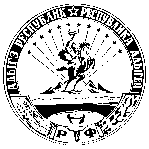 УРЫСЫЕ ФЕДЕРАЦИЕРадыгэ республикмуниципальнэгъэпсыкiэ зиiэ«ЯБЛОНОВСКЭКЪЭЛЭ ПСЭУПIэм»иадминистрацие385141, Адыгэ РеспубликТэхътэмыкъое район,Яблоновскэкъ/п., Гагариным иур., 41/1,тел./факсыр (87771) 97801, 97394E-mail: yablonovskiy_ra@mail.ru